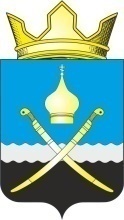 Российская ФедерацияРостовская область, Тацинский районМуниципальное образование «Михайловское сельское поселение» Администрация Михайловского сельского поселенияПостановление10 октября  2018 года                              № 155                               х.Михайлов          Об утверждении  отчетов об исполнении планов реализации муниципальных программ Михайловскогосельского поселения по состоянию на 01.10.2018 годаВ соответствии с  Постановлениями Администрации Михайловского сельского поселения от 12.08.2013 № 110 «Об утверждении Порядка разработки, реализации и оценки эффективности муниципальных программ Михайловского сельского поселения», от 16.08.2013 № 111 «Об утверждении Методических рекомендаций по разработке и реализации муниципальных программ  Михайловского сельского поселения:ПОСТАНОВЛЯЮ:Утвердить отчеты об исполнении планов реализации муниципальных программ Михайловского сельского поселения по состоянию на 01.10.2018г.:1.1 Отчет об исполнении плана  реализации муниципальной  программы «Развитие культуры» согласно приложению № 1 к  настоящему постановлению.1.2 Отчет об исполнении плана  реализации муниципальной  программы «Развитие  физической культуры »   согласно приложению № 2 к настоящему постановлению.1.3 Отчет об исполнении плана  реализации муниципальной  программы «Управление муниципальными финансами и создание условий для эффективного управления муниципальными финансами»  согласно приложению № 3 к настоящему постановлению.1.4  Отчет об исполнении плана  реализации муниципальной  программы «Благоустройство территории»  согласно  приложению № 4 к настоящему постановлению.1.5.  Отчет об исполнении плана  реализации муниципальной  программы «Защита населения и территории от чрезвычайных ситуаций, обеспечение пожарной безопасности и безопасности людей на водных объектах»  согласно   приложению № 5 к настоящему постановлению.1.6 Отчет об исполнении плана  реализации муниципальной  программы «Обеспечение общественного порядка и противодействие преступности» согласно приложения № 6 к настоящему постановлению.2.Постановление  подлежит  размещению на официальном сайте Михайловского сельского поселения в информационно-телекоммуникационной сети Интернет.3.       Контроль за исполнением постановления оставляю за собой.Глава АдминистрацииМихайловского сельского поселения                                                        Л.С.ПрисяжнюкПриложение № 1к постановлению Администрации Михайловского сельского поселенияот 10.10.2018 г. № 155Отчет об исполнении плана  реализации муниципальной  программы: «Развитие культуры»  отчетный период 9 месяцев 2018 г.--------------------------------<1> Под отчетной датой понимается первое число месяца, следующего за отчетным периодом.Приложение № 2к постановлению Администрации Михайловского сельского поселенияот 10.10.2018 г. № 155Отчет об исполнении плана  реализации муниципальной  программы: «Развитие  физической культуры и спорта» отчетный период 9 месяцев 2018 г.--------------------------------<1> Под отчетной датой понимается первое число месяца, следующего за отчетным периодом.Приложение № 3к постановлению Администрации Михайловского сельского поселенияот 10.10.2018 г. № 155  Отчет об исполнении плана  реализации муниципальной  программы: «Управление муниципальными финансами и создание условий для эффективного управления муниципальными финансами» отчетный период 9 месяцев 2018 г.--------------------------------<1> Под отчетной датой понимается первое число месяца, следующего за отчетным периодом.Приложение № 4к постановлению Администрации Михайловского сельского поселенияот 10.10.2018 г. № 155Отчет об исполнении плана  реализации муниципальной  программы: «Благоустройство территории» отчетный период 9 месяцев 2018 г.<1> Под отчетной датой понимается первое число месяца, следующего за отчетным периодом.Приложение № 5к постановлению Администрации Михайловского сельского поселенияот 10.10.2018 г. № 155Отчет об исполнении плана  реализации муниципальной  программы «Защита населения и территории от чрезвычайных ситуаций, обеспечение пожарной безопасности и безопасности людей на водных объектах» отчетный период 9 месяцев 2018 г.Приложение № 6к постановлению Администрации Михайловского сельского поселенияот 10.10.2018 г. № 155 Отчет об исполнении плана  реализации муниципальной  программы: «Обеспечение общественного порядка и противодействие преступности» отчетный период 9 месяцев 2018 г.<1> Под отчетной датой понимается первое число месяца, следующего за отчетным периодом.№ п/пНаименование основного мероприятия,мероприятия ведомственной целевой программы,контрольного события программыОтветственный 
 исполнитель  
  (заместитель руководителя ОИВ/ФИО)Результат реализации мероприятия (краткое описание)Фактическая дата начала   
реализации 
мероприятияФактическая дата окончания
реализации  
мероприятия, 
наступления  
контрольного 
событияРасходы бюджета на реализацию муниципальной       
программы, тыс. руб.Расходы бюджета на реализацию муниципальной       
программы, тыс. руб.Заключено   
контрактов на отчетную дату, тыс. руб.   
<1>№ п/пНаименование основного мероприятия,мероприятия ведомственной целевой программы,контрольного события программыОтветственный 
 исполнитель  
  (заместитель руководителя ОИВ/ФИО)Результат реализации мероприятия (краткое описание)Фактическая дата начала   
реализации 
мероприятияФактическая дата окончания
реализации  
мероприятия, 
наступления  
контрольного 
событияпредусмотреномуниципальной  программойфакт на отчетную дату <1>Заключено   
контрактов на отчетную дату, тыс. руб.   
<1>1223456781Подпрограмма 1 «Развитие культурно-досуговой деятельности»Подпрограмма 1 «Развитие культурно-досуговой деятельности»Подпрограмма 1 «Развитие культурно-досуговой деятельности»Подпрограмма 1 «Развитие культурно-досуговой деятельности»Подпрограмма 1 «Развитие культурно-досуговой деятельности»Подпрограмма 1 «Развитие культурно-досуговой деятельности»Подпрограмма 1 «Развитие культурно-досуговой деятельности»Подпрограмма 1 «Развитие культурно-досуговой деятельности»1.1    Основное  мероприятие                    1.1.1  Обеспечение доступности культурных услуг и создания условий для творческой самореализации населенияДорохина О.И.Проведено 390 культурных мероприятий- 74,6 %, привлечено 16380,0 человек- 74,5 %01.01.201831.09.20183179,21926,123/715,81.1Контрольное   событие
программы     XXXXУвеличение численности участников культурно-досуговых мероприятийДорохина О.И.проведение мероприятий, с привлечением большего числа населения№ п/пНаименование основного мероприятия,мероприятия ведомственной целевой программы,контрольного события программыОтветственный 
 исполнитель  
  (заместитель руководителя ОИВ/ФИО)Результат реализации мероприятия (краткое описание)Фактическая дата начала   
реализации 
мероприятияФактическая дата окончания
реализации  
мероприятия, 
наступления  
контрольного 
событияРасходы бюджета на реализацию муниципальной       
программы, тыс. руб.Расходы бюджета на реализацию муниципальной       
программы, тыс. руб.Заключено   
контрактов на отчетную дату, тыс. руб.   
<1>№ п/пНаименование основного мероприятия,мероприятия ведомственной целевой программы,контрольного события программыОтветственный 
 исполнитель  
  (заместитель руководителя ОИВ/ФИО)Результат реализации мероприятия (краткое описание)Фактическая дата начала   
реализации 
мероприятияФактическая дата окончания
реализации  
мероприятия, 
наступления  
контрольного 
событияпредусмотреномуниципальной  программойфакт на отчетную дату <1>Заключено   
контрактов на отчетную дату, тыс. руб.   
<1>1223456781Подпрограмма 1 «Развитие физической культуры и массового спорта в Михайловском сельском поселении»Подпрограмма 1 «Развитие физической культуры и массового спорта в Михайловском сельском поселении»Подпрограмма 1 «Развитие физической культуры и массового спорта в Михайловском сельском поселении»Подпрограмма 1 «Развитие физической культуры и массового спорта в Михайловском сельском поселении»Подпрограмма 1 «Развитие физической культуры и массового спорта в Михайловском сельском поселении»Подпрограмма 1 «Развитие физической культуры и массового спорта в Михайловском сельском поселении»Подпрограмма 1 «Развитие физической культуры и массового спорта в Михайловском сельском поселении»Подпрограмма 1 «Развитие физической культуры и массового спорта в Михайловском сельском поселении»1.1    Основное  мероприятие                    1.1.1  обеспечение организации и проведения физкультурных и массовых мероприятийСайлер С.А.Проведено 20 спортивных мероприятий Приняло участие 415 человек01.01.201831.09.201845,527,31/30,51.1Контрольное   событие
программы     XXXX№ п/пНаименование основного мероприятия,мероприятия ведомственной целевой программы,контрольного события программыОтветственный 
 исполнитель  
  (заместитель руководителя ОИВ/ФИО)Результат реализации мероприятия (краткое описание)Фактическая дата начала   
реализации 
мероприятияФактическая дата окончания
реализации  
мероприятия, 
наступления  
контрольного 
событияРасходы бюджета на реализацию муниципальной       
программы, тыс. руб.Расходы бюджета на реализацию муниципальной       
программы, тыс. руб.Заключено   
контрактов на отчетную дату, тыс. руб.   
<1>№ п/пНаименование основного мероприятия,мероприятия ведомственной целевой программы,контрольного события программыОтветственный 
 исполнитель  
  (заместитель руководителя ОИВ/ФИО)Результат реализации мероприятия (краткое описание)Фактическая дата начала   
реализации 
мероприятияФактическая дата окончания
реализации  
мероприятия, 
наступления  
контрольного 
событияпредусмотреномуниципальной  программойфакт на отчетную дату <1>Заключено   
контрактов на отчетную дату, тыс. руб.   
<1>1223456781Подпрограмма -нетПодпрограмма -нетПодпрограмма -нетПодпрограмма -нетПодпрограмма -нетПодпрограмма -нетПодпрограмма -нетПодпрограмма -нет1.1    Основное  мероприятие                    1.1.1  Долгосрочное финансовое планирование Сектор экономики и финансов Н.Н.Бондаренко01.01.201831.09.20180,00,00,01.1.2Нормативное обеспечение и организация бюджетного процесса.Сектор экономики и финансов Н.Н.Бондаренко01.01.201831.09.20180,00,00,0№ п/пНаименование основного мероприятия,мероприятия ведомственной целевой программы,контрольного события программыОтветственный 
 исполнитель  
  (заместитель руководителя ОИВ/ФИО)Результат реализации мероприятия (краткое описание)Фактическая дата начала   
реализации 
мероприятияФактическая дата окончания
реализации  
мероприятия, 
наступления  
контрольного 
событияРасходы бюджета на реализацию муниципальной       
программы, тыс. руб.Расходы бюджета на реализацию муниципальной       
программы, тыс. руб.Заключено   
контрактов на отчетную дату, тыс. руб.   
<1>№ п/пНаименование основного мероприятия,мероприятия ведомственной целевой программы,контрольного события программыОтветственный 
 исполнитель  
  (заместитель руководителя ОИВ/ФИО)Результат реализации мероприятия (краткое описание)Фактическая дата начала   
реализации 
мероприятияФактическая дата окончания
реализации  
мероприятия, 
наступления  
контрольного 
событияпредусмотреномуниципальной  программойфакт на отчетную дату <1>Заключено   
контрактов на отчетную дату, тыс. руб.   
<1>1223456781Подпрограмма 1 «Содержание территории поселения»Подпрограмма 1 «Содержание территории поселения»Подпрограмма 1 «Содержание территории поселения»Подпрограмма 1 «Содержание территории поселения»Подпрограмма 1 «Содержание территории поселения»Подпрограмма 1 «Содержание территории поселения»Подпрограмма 1 «Содержание территории поселения»Подпрограмма 1 «Содержание территории поселения»1.1    Основное  мероприятие                    1.1.1  освещение улицПрисяжнюк Л.ССоздания комфортных и безопасных условий проживания жителей поселения 01.01.201831.09.20181210,0420,68/881,11.1.2  озеленение территорииПрисяжнюк Л.Споддержание состояния зеленых насаждений, устранение аварийных ситуаций01.01.201831.09.2018100,067,01/66,01.1.3  прочее благоустройство и содержание территорииПрисяжнюк Л.Счисленность работников, занятых на работах по благоустройству территории поселения- 4 человек01.01.201831.09.20181009,6868,139/949,81.1Контрольное   событие
программы     XXXX№ п/пНаименование основного мероприятия,мероприятия ведомственной целевой программы,контрольного события программыОтветственный 
 исполнитель    (заместитель руководителя ОИВ/ФИО)Результат реализации мероприятия (краткое описание)Фактическая дата начала   
реализации 
мероприятияФактическая дата окончания
реализации  
мероприятия, 
наступления  
контрольного 
событияРасходы бюджета на реализацию муниципальной       
программы, тыс. руб.Расходы бюджета на реализацию муниципальной       
программы, тыс. руб.Заключено   
контрактов на отчетную дату, тыс. руб.   
<1>№ п/пНаименование основного мероприятия,мероприятия ведомственной целевой программы,контрольного события программыОтветственный 
 исполнитель    (заместитель руководителя ОИВ/ФИО)Результат реализации мероприятия (краткое описание)Фактическая дата начала   
реализации 
мероприятияФактическая дата окончания
реализации  
мероприятия, 
наступления  
контрольного 
событияпредусмотреномуниципальной  программойфакт на отчетную дату <1>Заключено   
контрактов на отчетную дату, тыс. руб.   
<1>1223456781Подпрограмма 1 «Обеспечение пожарной безопасности»Подпрограмма 1 «Обеспечение пожарной безопасности»Подпрограмма 1 «Обеспечение пожарной безопасности»Подпрограмма 1 «Обеспечение пожарной безопасности»Подпрограмма 1 «Обеспечение пожарной безопасности»Подпрограмма 1 «Обеспечение пожарной безопасности»Подпрограмма 1 «Обеспечение пожарной безопасности»Подпрограмма 1 «Обеспечение пожарной безопасности»1.1    Основное  мероприятие                    1.1.1  Оснащение техникой, оборудованием, снаряжением и улучшение материально-технической базы поселенияПрисяжнюк Л.С.Обеспечение мер по противодействию пожарам01.01.201831.09.201853,047,54/47,52Подпрограмма 2 «Защита от чрезвычайных ситуаций»Подпрограмма 2 «Защита от чрезвычайных ситуаций»Подпрограмма 2 «Защита от чрезвычайных ситуаций»Подпрограмма 2 «Защита от чрезвычайных ситуаций»Подпрограмма 2 «Защита от чрезвычайных ситуаций»Подпрограмма 2 «Защита от чрезвычайных ситуаций»Подпрограмма 2 «Защита от чрезвычайных ситуаций»Подпрограмма 2 «Защита от чрезвычайных ситуаций»1.1    Основное  мероприятие                    1.1.1  Иные межбюджетные трансферты бюджету муниципального района на организацию и осуществление мероприятий по территориальной обороне и гражданской обороне, защите населения и территории поселения от чрезвычайных ситуаций природного и техногенного характера в части содержания специалистаПрисяжнюк Л.С.01.01.201831.09.201817,914,71/17,91.1.2  Приобретение средств оповещенияПрисяжнюк Л.С.01.01.201831.09.201815,00,0-3Подпрограмма 3 «Обеспечение безопасности на воде»Подпрограмма 3 «Обеспечение безопасности на воде»Подпрограмма 3 «Обеспечение безопасности на воде»Подпрограмма 3 «Обеспечение безопасности на воде»Подпрограмма 3 «Обеспечение безопасности на воде»Подпрограмма 3 «Обеспечение безопасности на воде»Подпрограмма 3 «Обеспечение безопасности на воде»Подпрограмма 3 «Обеспечение безопасности на воде»1.1    Основное  мероприятие                    1.1.1  Проведение профилактических мероприятий по предупреждению возникновения несчастных случаев на водеПрисяжнюк Л.С.01.01.201831.09.20180,00,01.1Контрольное   событие
программы     XXXX№ п/пНаименование основного мероприятия,мероприятия ведомственной целевой программы,контрольного события программыОтветственный 
 исполнитель  
  (заместитель руководителя ОИВ/ФИО)Результат реализации мероприятия (краткое описание)Фактическая дата начала   
реализации 
мероприятияФактическая дата окончания
реализации  
мероприятия, 
наступления  
контрольного 
событияРасходы бюджета на реализацию муниципальной       
программы, тыс. руб.Расходы бюджета на реализацию муниципальной       
программы, тыс. руб.Заключено   
контрактов на отчетную дату, тыс. руб.   
<1>№ п/пНаименование основного мероприятия,мероприятия ведомственной целевой программы,контрольного события программыОтветственный 
 исполнитель  
  (заместитель руководителя ОИВ/ФИО)Результат реализации мероприятия (краткое описание)Фактическая дата начала   
реализации 
мероприятияФактическая дата окончания
реализации  
мероприятия, 
наступления  
контрольного 
событияпредусмотреномуниципальной  программойфакт на отчетную дату <1>Заключено   
контрактов на отчетную дату, тыс. руб.   
<1>122345678Подпрограмма 1 «Противодействие экстремизму на территории Михайловского сельского поселения»Подпрограмма 1 «Противодействие экстремизму на территории Михайловского сельского поселения»Подпрограмма 1 «Противодействие экстремизму на территории Михайловского сельского поселения»Подпрограмма 1 «Противодействие экстремизму на территории Михайловского сельского поселения»Подпрограмма 1 «Противодействие экстремизму на территории Михайловского сельского поселения»Подпрограмма 1 «Противодействие экстремизму на территории Михайловского сельского поселения»Подпрограмма 1 «Противодействие экстремизму на территории Михайловского сельского поселения»Подпрограмма 1 «Противодействие экстремизму на территории Михайловского сельского поселения»1    Основное  мероприятие                    1.1  Информационно-пропагандистское противодействие экстремизму и терроризмуПрисяжнюк Л.С.Гармонизация межэтнических и межкультурных отношений01.01.201831.09.20181,01,0в том числе:1,01,0Изготовление информационных материалов о действиях в случае возникновения угроз террористического характераПрисяжнюк Л.С.Гармонизация межэтнических и межкультурных отношений01.01.201831.09.20181,01,0Подпрограмма 2 «Противодействие коррупции»Подпрограмма 2 «Противодействие коррупции»Подпрограмма 2 «Противодействие коррупции»Подпрограмма 2 «Противодействие коррупции»Подпрограмма 2 «Противодействие коррупции»Подпрограмма 2 «Противодействие коррупции»Подпрограмма 2 «Противодействие коррупции»Подпрограмма 2 «Противодействие коррупции»2    Основное  мероприятие                    2.1 Создание условий для снижения правового нигилизма населения, формирование антикоррупционного общественного мнения и нетерпимости к коррупционному поведениюН.В.Плешако-ваФормирование эффективной муниципальной политики на территории Михайловского сельского поселения по противодействию коррупции01.01.201831.09.20180,00,0Подпрограмма 3 «Подпрограмма  «Комплексные меры противодействия злоупотреблению наркотиками и их незаконному обороту»Подпрограмма 3 «Подпрограмма  «Комплексные меры противодействия злоупотреблению наркотиками и их незаконному обороту»Подпрограмма 3 «Подпрограмма  «Комплексные меры противодействия злоупотреблению наркотиками и их незаконному обороту»Подпрограмма 3 «Подпрограмма  «Комплексные меры противодействия злоупотреблению наркотиками и их незаконному обороту»Подпрограмма 3 «Подпрограмма  «Комплексные меры противодействия злоупотреблению наркотиками и их незаконному обороту»Подпрограмма 3 «Подпрограмма  «Комплексные меры противодействия злоупотреблению наркотиками и их незаконному обороту»Подпрограмма 3 «Подпрограмма  «Комплексные меры противодействия злоупотреблению наркотиками и их незаконному обороту»Подпрограмма 3 «Подпрограмма  «Комплексные меры противодействия злоупотреблению наркотиками и их незаконному обороту»2    Основное  мероприятие                    2.1 Осуществление информационно-пропагандистской деятельности, направленной на профилактику наркомании и пропаганду здорового образа жизниН.С.ШикаловаСокращение незаконного оборота наркотиков, что повлечет снижение количества потребителей наркотиков01.01.201831.09.20180,00,0